附件1财务分析指标财务分析指标财务分析指标指标名称计算公式反映内容一、预算管理指标一、预算管理指标一、预算管理指标（一）预算执行率预算收入执行率=本期实际收入总额/本期预算收入总额×l00%反映高校预算管理水平。（一）预算执行率预算支出执行率=本期实际支出总额/本期预算支出总额×l00%反映高校预算管理水平。（二）财政专项拨款执行率财政专项拨款执行率=本期财政项目补助实际支出/本期财政项目支出补助收入×l00%反映高校财政项目补助支出执行进度。二、财务风险管理指标二、财务风险管理指标二、财务风险管理指标（一）资产负债率资产负债率=负债总额/资产总额×100%反映高校的资产中债款筹资的比重。（二）流动比率流动比率=流动资产/流动负债×100%反映高校的短期偿债能力。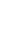 （一）人员支出比率人员支出比率=人员支出/事业支出×100%反映高校人员支出结构。（二）公用支出比率公用支出比率=公用支出/事业支出×100%反映高校公用支出结构。（三）人均基本支出人均基本支出=（基本支出-离退休人员支出）/实际在编人数×100%反映高校按照实际在编人数平均的基本支出水平。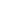 （一）总资产增长率总资产增长率=(期末总资产-期初总资产)/期初总资产×100%从资产总量方面反映高校的发展能力。（二）净资产增长率净资产增长率=(期末净资产-期初净资产)/期初净资产×100%反映高校净资产的增值情况和发展潜力。（三）固定资产净值率固定资产净值率＝固定资产净值/固定资产原值×l00%反映高校固定资产的新旧程度。